      LOYOLA COLLEGE (AUTONOMOUS), CHENNAI – 600 034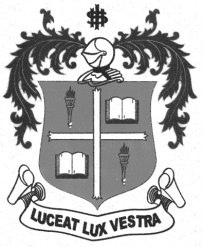     M.A. DEGREE EXAMINATION - SOCIAL WORKFOURTH SEMESTER – APRIL 2011SW 4803 - COUNSELLING               Date : 5/4/2011 	Dept. No. 	  Max. : 100 Marks    Time : 9:00 - 12:00                                              Section- AAnswer all Questions	in not more than 50 words each     			     2 x 10 = 20 Define Counseling.List any Four qualities of an effective Counselor.What is Free Association?Write the four major lifestyle positions cited in TA.Expand: SOLER, SMARTWhat is Social Drinking?What is Token Economy? Mention the different influences on the development of counseling.Write any Four Ethical standards to be maintained in counseling.Who are non-voluntary clients? Give examples.Section- BAnswer any four in not more than 300 words each				     4 x 10 = 40Write a short note on the various Types of counseling.Discuss the three Ego states according to TA theory.Briefly explain the various techniques applied in the counseling process.“Career counseling is a personalized process”- Justify. Explain the four main ingredients in a counseling relationship.Section- CAnswer any two in not more than 600 words each                                            2 x 20 = 40With relevant examples describe the applicability of Rational Emotive Therapy.Discuss the steps in counseling and enumerate the skills involved during the process.Discuss the characteristics of counseling as a profession and bring out its relevance for Social Work Practice.**************************************************